Publicado en Huelva el 23/05/2018 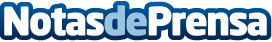 La Facultad de Humanidades de la UHU celebrará las jornadas ‘El primer franquismo, ¿una economía de guerra?'Los días 4 y 5 de junio, la Facultad de Humanidades de la Universidad de Huelva reunirá a los historiadores Juan Pablo Fusi, Carlos Martínez Shaw, Encarnación Lemus, Manuel Peña, Francisco Contreras, Zira Box, Carlos Collado y Magí Crucells, entre otros, para debatir sobre la realidad social y económica de la España de los años 40. La jornada abordará los roles de Demetrio Carceller y Samuel Hoare en el contexto económico de la España de posguerra
Datos de contacto:INSTITUTO ATARAZANASNota de prensa publicada en: https://www.notasdeprensa.es/la-facultad-de-humanidades-de-la-uhu-celebrara Categorias: Nacional Historia Andalucia Eventos Universidades http://www.notasdeprensa.es